PRESS RELEASE	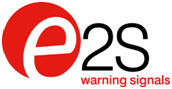 To download a 300dpi print quality image, go to parkfield.co.uk/e2s/stex-mcp-print.jpgTo download a Word file of the text, go to parkfield.co.uk/e2s/stex-mcp-gb.docx 
To view all E2S press information, go to parkfield.co.uk/e2s/
New SIL 2 compliant 316L stainless steel call points for onshore and offshore applicationsE2S Warning Signals has announced that its STExCP8 manual call points are SIL2 compliant to IEC 61508, allowing system integrators greater confidence when designing systems requiring an enhanced safety integrity level. The robust devices are part of the comprehensive STEx family of explosion/flameproof audible and visual signalling devices and feature highest grade 316L stainless steel enclosures. Designed for installation in the harshest of onshore and offshore environments, the call points and push buttons are IECEx and ATEX approved for use in Zone 1 and 2 hazardous areas for fire and gas alarm systems and emergency shutdown and process control applications. A choice of four operating mechanisms are available: a break glass call point and three push buttons with momentary activation, tool reset latching and dual action manual reset. The break glass unit employs a plastic-coated glass element for operator safety and an optional stainless steel lift flap is available to prevent inadvertent operation. Dual M20 cable entries are provided that can be orientated for top or bottom cable entry with a further M20 entry on the side. All unused entries are fitted as standard with stainless steel blanking plugs; adaptors for ½” NPT, ¾’’ NPT and M25 are also available factory fitted. In addition to a single or double switch option, terminations can be specified as standard DIN rail or the innovative E2S termination board. With dedicated connections, field or factory installed EOL and/or series devices can be removed or changed without disturbing system cabling. The enhanced corrosion resistant 316L marine grade STExCP8 range of call points and push buttons complements the existing lightweight GNExCP6 GRP and BExCP3 copper free marine grade LM6 aluminium alloy families, enabling specifiers to select the most appropriate enclosure material for their installation environment.*** Ends: body copy 289 words ***

Notes to Editors.Released 06 December 2018For all follow-up enquiries, please contact:	Nigel May	Parkfield Communications LimitedParkfield HouseDamerhamSP6 3HQGreat BritainTel: + 44 (0)1725 518321Fax: + 44 (0)1725 518378nigel.may@parkfield.co.uk parkfield.co.uk 
E2S is the world’s leading independent signalling manufacturer. Based in West London, England the company designs and manufactures a comprehensive range of signalling products for industrial, marine and hazardous area environments. E2S products are available globally via their distribution network, details of distributors are available on the company’s website. Additionally, E2S has a dedicated distribution hub in Houston, Texas for local product distribution and technical support. E2S Warning SignalsImpress HouseMansell RoadLondonW3 7QHGreat BritainTel: + 44 (0)20 8743 8880Fax: + 44 (0)20 8740 4200sales@e2s.com e2s.com